Board and StaffKate Knuth – PresidentBrian Treece – Vice PresidentJessica Wiley – SecretaryLiv Nielsen – Area 1 Co-RepSue Verrett – Area 2 Co -RepAllison Batzi– Area 3 Co-Rep -OLBeth Franzen - Area 4 Co-RepJoshua Nichols -Area 4 Co-RepColleen Dhennin - Area 5 Co-RepBeth Turnbull - Area 5 Co-RepKaty Kessler - Area 5 Co-RepHaven Stephens - Area 6 Co-RepDrew Quirk– Area 6 Co-RepStephen Harvey – Area 7 Co-RepAnne Hartman- Area 7 Co-RepChris Etz – EmeritusJay Peterson – EmeritusBarry Schade – EmeritusJoEllyn Jolstad – Bugle EditorLynda Shaheen – Communication/Development CoordinatorPatty Wycoff – Event CoordinatorGuests:Neil Trembley – Area 3Alec Werning – Area 4Meredith Gingold – Area 4Mark Dhennin – Area 5Anne Jacobson – Area 5Gail Freedman - Area 6 -OLMcKenzie Erickson - HarrisonCam Gordon - Minnesota Environmental Justice Table -OLNazir Khan – Minnesota Environmental Justice Table - OLCarla Pardue – Loppet FoundationRaquel Counihan – Loppet FoundationPatricia Evenson -OLSteve Rinne – OLOL – onlineCall to Order at 6:32 PM.Agenda approval moved, seconded. Motion carried.Minutes from October 11, 2023, moved, seconded. Motion carried.Loppet Foundation – Upcoming World Cup Race at Theodore Wirth Park.  Carla Pardue/ Raquel Counihan. First time in 22 years a world cup event held in U.S. February 17/18.  10k and Sprint Race; will include participants from U.S, Norway Sweden, Denmark, Italy. 3 renowned Minnesota skiers. 15,000 free tickets, 700 paid tickets in Grandstand. Looking for volunteers. Go to lopetcup.org No parking on site. Park and Rides at Dunwoody and West End. Road closures 11/16 to 11/19 on Highway 55 from Theodore Wirth to Plymouth. FAQ will be sent to neighbors in our e-newsletter. Questions or concerns can also be sent to Anne Hartman, BMNA Board member and ambassador.HERC (Hennepin Energy Recovery Center) Proposal – Liv Nielsen. Cam Gordon/Nazir Khan – Minnesota Environmental Justice Table. Vice President Brian Treece facilitated the discussion, reminded Board members that the IRPP (Issue Review Process Proposal) from the Minnesota Environmental Justice Table and a copy of the petition was sent in August. Hennepin Co Board directed closure of HERC by 2028 – 2040. 22 legislators have signed the petition in support of closure. Discussed how to reduce waste, alternatives to burning, how to divert waste by increasing composting and recycling. Questions about proof of concept, where has reduction worked? Liv moved to have BMNA sign the petition to close the burner. (Petition does not have a closure date.) Second by Beth Turnbull. Further discussion. Motion passed – 8 yes, 4 no. City of Minneapolis – Report shared from Councilperson Lisa Goodman. Lunch w Lisa on November 15. Last yard waste pick up week of November 27. Street sweeping in Bryn Mawr completed. Minneapolis moving forward with 3rd precinct station rebuild.  Public hearing on Mayor’s budget proposal on Dec 5. Virtual LRT rail safety meetings held. City leaders celebrate Kmart demolition. Climate funding/ climate equity plan will result in increased fees. Goal of carbon neutrality by 2050. Crime Prevention Specialist Report – Report shared from Shannon McDonnough. Crimes reported included property crimes of stolen phones, jewelry, and a catalytic converter. No violent crimes reported.  Board and neighbors can view crime stats at https://www.minneapolismn.gov/resident-services/public-safety/police-public-safety/crime-maps-dashboards/crime-locations-map/Treasurer Report– Roberta Jordan. Working on 2024 budget draft. Have inquiries out for new insurance company.Communications and Development Coordinator Report - Lynda Shaheen. City Council candidate forums went well. BMNA financial support was $190. Scheduled two LRT tours. A potential smoke shop proposed for Bryn Mawr Market; not zoned to be a smoke shop. A neighborhood car-jacking story was clarified to have been a misunderstanding; there was no carjacking. Thanks to those who worked on the Business Improvement Grant for $40,000 from city – Steve, Lynda, Jessica, and Haven. Question as to whether BMNA media can advertise events at local businesses. Lynda will ask our city legal resource for clarification. Give to the Max on November 16. Will ask Board members to give throughout the day to qualify for a golden ticket from the site. Any donation amount qualifies. November and December will be a big push for member donations.Event Coordinator Report – Patty Wycoff. Harvest Dinner set for November 16. Door prizes from Cuppa Java, Bobby and Steve’s. Holding a “best side dish” contest. School has lots of needs for new to country students who need new or gently used winter clothes. Will add school needs to Harvest dinner collection. Saturnalia on December 9. Santa booked. Looking into Loppet truck with haybales for hayride.Bugle Report - JoEllyn Jolstad.  The 20th is the deadline for articles/ads. There is no Bugle in January 2024.Webmaster – Jeremy Staffeld.  Reviewing and refreshing site.Committee Reports (as needed)Schools –Colleen Dhennin. Attended school board meeting virtually. School Transformation conversation happening in next 12 – 18 months. Community engagement being planned.  Encourage us to be present to advocate for Bryn Mawr and Anwatin. JoEllyn added that the district is looking to consolidate schools. Next meeting is 5:30, Tuesday November 14. Active Transportation- Josh Nichols. Ride to Farmer’s Market for pumpkins was great. Alec Werning is new committee treasurer. Exploring bike infrastructure on Penn Ave North into Harrison. Completed an IRP (Issue Review Process) for support for bike infrastructure on Penn Avenue So from LRT to Wayzata North to Cedar Lake Rd. Josh moved that the Board authorize the active transportation committee to pursue bike infrastructure with City, County and Park Board. Drew second. Motion carried.Racial Justice – Steve Harvey. Proposing budget for 2024 be same as 2023 or addition of $100. Cooperating with other BMNA committees on initiatives. Talking with Maya Center (former Royal Foundry) about using space. Exploring Major Taylor Six Day Race and the Major Taylor Bike Club for film series. Working with Big Hill Books for book readings; Meet and Greet in January with North Minneapolis Football Coach. Will have an article in the Bugle explaining the voluntary “tax” program set up to pay Lower Sioux Indian Community to honor their lands. Parks – Chris Etz/Barry Schade. A Park Board Commissioner resigned; one will be appointed. Bryn Mawr Meadows done in November with plans for the season. Trails that connect with trails outside the neighborhood not done, ran out of money. Skills course for bikes is complete. Cedar Lake Park Annual Meeting November 14. New pavilion at Bde Maka Ska opened. Food provided by Pimento, owned by a Bryn Mawr neighbor. Open year round. Elizabeth Schaffer sponsored a meeting on taking care of trees. Anna Peterson from Area 7 attended. Opus pulled application for sub-division at their site. May apply to build on their surface lot. Gateway Project – Karen Frederickson/Dennis Juillerat. Irrigation winterized.Gardens – Drew Quirk. Winterizing all gardens. Newton Triangle finished for this year, plant in spring. Downtown planters being done.Finance/Membership – Jessica Wiley. Committee met November 6 to begin 2024 budget draft. Draft sent to Board members two weeks prior to December meeting for review, vote at January 2024 meeting. Will apply for our CPP dollars from City before year’s end. Elections - Brian TreeceEvents – Brian TreeceCommunity Projects - Jessica Wiley. Have asked to have this funded for 2024. Will being calling for proposals in December Bugle. Meet in March to identify projects.Communications - Jay Peterson. Other Standing Reports (as needed)ROC/Basset Creek Valley Update. Jessica shared information on ROC (Redevelopment Oversight Committee) formed in 2000 to guide re-development in Bassett Creek Valley. The committee receives no funding from the city. BMNA has 4 reps- Colleen Belmont, Michael Martens, Winston Wildebush and Ben Gansky. Lisa Goodman has two reps – Naomi Chu and Karen Frederickson. (Vida Ditter was Lisa’s rep for 25 years) More information at https://minneapolis2040.com/media/1502/bassett-creek-valley-master-plan.pdfDiscussion Items, New Business, Updates and Announcements. Adjourned at 8:15 p.m.		NEXT BOARD MEETING: 	Wednesday, December 6, 2023, Board RetreatWednesday, December 13, 2023    Upcoming Events:  		Harvest Dinner – November 16, Saturnalia – December 9, Blood Drive – December 15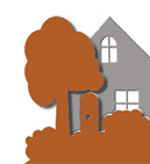 BRYN MAWR NEIGHBORHOOD ASSOCIATION Board Meeting MinutesWednesday, November 8, 2023 6:30– 8:00 PMHybrid Meeting